الهيئة القومية لضمان جودة التعليم والاعتماد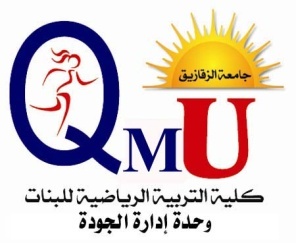 نموذج رقم (12)جامعة: الزقازيقكلية: التربية الرياضية بناتقسم: الرياضات المائية والمنازلات توصيف مقرر السباحة الفرقة الأولى الفصل الدراسى الأولى 2013/ 2014مبيانات المقررأستاذ المادة: أ.د/  نادية محمد طاهر شوشة.            رئيس القسم العلمى: أ.د/ جيهان الصاوىالتاريخ :    5/   8  /  2013تم مراجعة التوصيف وإعادة إعتماده فى   / 10 / 2013م الرمز الكودى:--اسم المقرر: سباحةالفرقة/ المستوى: الاولى الفصل الدراسى الاول الفرقة/ المستوى: الاولى الفصل الدراسى الاول التخصص: عامعدد الوحدات الدراسية: ساعتيننظرىعملى هدف المقرر إكساب الطالبة المعارف والمعلومات الأساسية الخاصة بالسباحة وتنمية المهارات الأساسية للسباحة وتعليمها سباحة الزحف على البطن نظريا وتطبيقيا وإكتسابها لبعض المهارات العامة مثل (العمل ضمن فريق- استخدام مصادر التعلم الذاتى مثل المكتبة، شبكة الأنترنت،  الخ) . إكساب الطالبة المعارف والمعلومات الأساسية الخاصة بالسباحة وتنمية المهارات الأساسية للسباحة وتعليمها سباحة الزحف على البطن نظريا وتطبيقيا وإكتسابها لبعض المهارات العامة مثل (العمل ضمن فريق- استخدام مصادر التعلم الذاتى مثل المكتبة، شبكة الأنترنت،  الخ) . إكساب الطالبة المعارف والمعلومات الأساسية الخاصة بالسباحة وتنمية المهارات الأساسية للسباحة وتعليمها سباحة الزحف على البطن نظريا وتطبيقيا وإكتسابها لبعض المهارات العامة مثل (العمل ضمن فريق- استخدام مصادر التعلم الذاتى مثل المكتبة، شبكة الأنترنت،  الخ) . إكساب الطالبة المعارف والمعلومات الأساسية الخاصة بالسباحة وتنمية المهارات الأساسية للسباحة وتعليمها سباحة الزحف على البطن نظريا وتطبيقيا وإكتسابها لبعض المهارات العامة مثل (العمل ضمن فريق- استخدام مصادر التعلم الذاتى مثل المكتبة، شبكة الأنترنت،  الخ) .المستهدف من المقرر:المستهدف من المقرر:المستهدف من المقرر:المستهدف من المقرر:المستهدف من المقرر:المعلومات والمفاهيمبنهاية دراسة المقرر تكون الطالبة قادرة على أن:تلخص تاريخ السباحة وتاريخ مسابقات المعاقين .تشرح أنواع وميادين الرياضات المائية.تذكر المهارات الأساسية للسباحة .تشرح التحليل الفنى للسباحة المقررة.تذكر الأخطاء الشائعة للسباحة المقررةتشرح علاقة السباحة بالعلوم الأخرى مثل علم الصحة والترويح وعلم النفستحدد وسائل الأمن والسلامة فى أماكن السباحة.تشرح المبادئ والقوانين الميكانيكية التى تطبق فى السباحة.تذكر قانون السباحة.تُعرف المصطلحات المستخدمة فى تعلم السباحة.بنهاية دراسة المقرر تكون الطالبة قادرة على أن:تلخص تاريخ السباحة وتاريخ مسابقات المعاقين .تشرح أنواع وميادين الرياضات المائية.تذكر المهارات الأساسية للسباحة .تشرح التحليل الفنى للسباحة المقررة.تذكر الأخطاء الشائعة للسباحة المقررةتشرح علاقة السباحة بالعلوم الأخرى مثل علم الصحة والترويح وعلم النفستحدد وسائل الأمن والسلامة فى أماكن السباحة.تشرح المبادئ والقوانين الميكانيكية التى تطبق فى السباحة.تذكر قانون السباحة.تُعرف المصطلحات المستخدمة فى تعلم السباحة.بنهاية دراسة المقرر تكون الطالبة قادرة على أن:تلخص تاريخ السباحة وتاريخ مسابقات المعاقين .تشرح أنواع وميادين الرياضات المائية.تذكر المهارات الأساسية للسباحة .تشرح التحليل الفنى للسباحة المقررة.تذكر الأخطاء الشائعة للسباحة المقررةتشرح علاقة السباحة بالعلوم الأخرى مثل علم الصحة والترويح وعلم النفستحدد وسائل الأمن والسلامة فى أماكن السباحة.تشرح المبادئ والقوانين الميكانيكية التى تطبق فى السباحة.تذكر قانون السباحة.تُعرف المصطلحات المستخدمة فى تعلم السباحة.بنهاية دراسة المقرر تكون الطالبة قادرة على أن:تلخص تاريخ السباحة وتاريخ مسابقات المعاقين .تشرح أنواع وميادين الرياضات المائية.تذكر المهارات الأساسية للسباحة .تشرح التحليل الفنى للسباحة المقررة.تذكر الأخطاء الشائعة للسباحة المقررةتشرح علاقة السباحة بالعلوم الأخرى مثل علم الصحة والترويح وعلم النفستحدد وسائل الأمن والسلامة فى أماكن السباحة.تشرح المبادئ والقوانين الميكانيكية التى تطبق فى السباحة.تذكر قانون السباحة.تُعرف المصطلحات المستخدمة فى تعلم السباحة.المهارات الذهنيةتحلل المهارات الأساسية فى السباحة للوصول بالاداء الى مستوى متميز.تحلل طرق تدريس الرياضات المائية. تحلل الأداء الحركى لسباحة الزحف على البطن  للوصول بالاداء الى الأداء الأمثل .تميز بين الاداء الخاطىء والصحيح  للمهارات المقررة .تحلل المهارات الأساسية فى السباحة للوصول بالاداء الى مستوى متميز.تحلل طرق تدريس الرياضات المائية. تحلل الأداء الحركى لسباحة الزحف على البطن  للوصول بالاداء الى الأداء الأمثل .تميز بين الاداء الخاطىء والصحيح  للمهارات المقررة .تحلل المهارات الأساسية فى السباحة للوصول بالاداء الى مستوى متميز.تحلل طرق تدريس الرياضات المائية. تحلل الأداء الحركى لسباحة الزحف على البطن  للوصول بالاداء الى الأداء الأمثل .تميز بين الاداء الخاطىء والصحيح  للمهارات المقررة .تحلل المهارات الأساسية فى السباحة للوصول بالاداء الى مستوى متميز.تحلل طرق تدريس الرياضات المائية. تحلل الأداء الحركى لسباحة الزحف على البطن  للوصول بالاداء الى الأداء الأمثل .تميز بين الاداء الخاطىء والصحيح  للمهارات المقررة .ج- المهارات المهنية الخاصة بالمقررتؤدى المهارات الأساسية فى السباحة. تؤدى سباحة الزحف على البطن وفقا للتسلسل والتوافق الحركى.تؤدى المهارات الأساسية فى السباحة. تؤدى سباحة الزحف على البطن وفقا للتسلسل والتوافق الحركى.تؤدى المهارات الأساسية فى السباحة. تؤدى سباحة الزحف على البطن وفقا للتسلسل والتوافق الحركى.تؤدى المهارات الأساسية فى السباحة. تؤدى سباحة الزحف على البطن وفقا للتسلسل والتوافق الحركى.د- المهارات العامةتعمل مع الجماعة بروح الفريق.تستخدم وسائل الاتصال المختلفة للحصول على مزيد من المعلومات الحديثة لإعداد الاوراق البحثية فى أى من موضوعات المقرر. تقود العمل الجماعى اثناء التدريب.تعمل مع الجماعة بروح الفريق.تستخدم وسائل الاتصال المختلفة للحصول على مزيد من المعلومات الحديثة لإعداد الاوراق البحثية فى أى من موضوعات المقرر. تقود العمل الجماعى اثناء التدريب.تعمل مع الجماعة بروح الفريق.تستخدم وسائل الاتصال المختلفة للحصول على مزيد من المعلومات الحديثة لإعداد الاوراق البحثية فى أى من موضوعات المقرر. تقود العمل الجماعى اثناء التدريب.تعمل مع الجماعة بروح الفريق.تستخدم وسائل الاتصال المختلفة للحصول على مزيد من المعلومات الحديثة لإعداد الاوراق البحثية فى أى من موضوعات المقرر. تقود العمل الجماعى اثناء التدريب.محتوى المقررالموضوععدد الساعاتمحاضرةدروس عمليةمحتوى المقررالأسبوع الأول:أولا النظرى:تاريخ السباحة وسباحة المعاقين – أهداف تدريس الرياضات المائية ثانيا التطبيقى:إعطاء تدربيات بهدف أكساب الياقة العامة  + تدربيات التعود على الماء.245ق75قمحتوى المقررالأسبوع الثانى:أولا النظرى:أنواع وميادين الرياضات المائية- طرق تدريس الرياضات المائية. ثانيا التطبيقى: إعداد بدنى خاص للسباحة المقررة+ تدربيات التعود على الماء.245ق75قمحتوى المقررالأسبوع الثالث:أولا النظرى:المهارات الأساسية للسباحة – شروط الأهداف السلوكية.ثانيا التطبيقى:المهارات الأساسية للسباحة عملى .245ق75قمحتوى المقررالأسبوع الرابع:أولا النظرى:إتقان المهارات الأساسية فى السباحة + المجال المعرفى للرياضات المائيةثانيا التطبيقى:تعليم ضربات الرجلين.245ق75قمحتوى المقررالأسبوع الخامس:أولا النظرى:التحليل الفنى لضربات الرجلين لسباحة الزحف على البطن- المجال الوجدانى الانفعالى للرياضات المائية. ثانيا التطبيقى:التحليل الفنى لضربات الرجلين لسباحة الزحف على البطن.245ق75قمحتوى المقررالأسبوع السادس:أولا النظرى:التحليل الفنى لحركات الذراعين لسباحة الزحف على البطن +المجال النفس حركى للرياضات المائية. ثانيا التطبيقى:اختبار عملى245ق75قمحتوى المقررالأسبوع السابع:أولا النظرى:التحليل الفنى لسباحة الزحف على البطن  والاخطاء الشائعة +الأهداف الخاصة بمهارات وطرق السباحة. ثانيا التطبيقى: تعليم سباحة الزحف على البطن + اختبار نظرى.245ق75قمحتوى المقررا الأسبوع الثامن:أولا النظرى:الاخطاء الشائعة لسباحة الزحف على البطن + تعليم المهارات الأساسية فى السباحة.ثانيا التطبيقى:إتقان تعليم سباحة الزحف على البطن وتصحيح الاخطاء الشائعة .245ق75قمحتوى المقررالأسبوع التاسع:أولا النظرى:علاقة السباحة بالعلوم الأخرى + دور العلم فى مجال السباحة.ثانيا التطبيقى:إتقان تعليم سباحة الزحف على البطن وتصحيح الاخطاء الشائعة  + تعليم الوقوف فى الماء.245ق75قمحتوى المقررالأسبوع العاشر:أولا النظرى:وسائل الأمن والسلامة فى أماكن السباحة +دراسة شروط أماكن ممارسة السباحة وعدد الممارسين. ثانيا التطبيقى:إتقان وتثبيت سباحة الزحف على البطن ومهارة الوقوف فى الماء  + تدربيات لتعليم البدء .245ق75قمحتوى المقررالأسبوع الحادى عشر:أولا النظرى:المبادئ والقوانين الميكانيكية التى تطبق فى السباحة +اختبار نظرى ثانيا التطبيقى:اختبار عملى245ق75قمحتوى المقررالأسبوع الثانى عشر:أولا النظرى:باقى المبادئ والقوانين الميكانيكية التى تطبق فى السباحة  +مواصفات الأدوات والأجهزة المستخدمة فى تعليم السباحة. ثانيا التطبيقى:تدربيات تحسين الأداء الفنى  للسباحة الزحف على البطن .     245ق75قمحتوى المقررالأسبوع الثالث عشر:أولا النظرى:قانون السباحة +مواصفات الأدوات اللازمة للانقاذ ثانيا التطبيقى:تدربيات تحسين الأداء الفنى للسباحة الزحف على البطن وتصحيح الأخطاء الشائعة.245ق75قمحتوى المقررالأسبوع الرابع عشر:أولا النظرى:المصطلحات المستخدمة فى تعليم السباحة +الخطوات الفنية للبدء فى سباحة الزحف على البطن.ثانيا التطبيقى:تدربيات تحسين الأداء الفنى للسباحة الزحف على البطن  والبدء وتصحيح الأخطاء ومهارة الوقوف فى الماء +تابع الخطوات الفنية للبدء فى سباحة الزحف على البطن.245ق75قمحتوى المقررالأسبوع الخامس عشر:أولا النظرى:امتحان نظرى.ثانيا التطبيقى: امتحان عملى.245ق75قأساليب التعليم والتعلمالتطبيق العملى للمهارة وتصحيح الأخطاءشرح لفظى للمهارة مع عرض نموذج واستخدام وسائل التعليم المختلفةتكليف الطالبات ( ورقة بحثية – إعداد وسائل الإيضاح للمهارة).التطبيق العملى للمهارة وتصحيح الأخطاءشرح لفظى للمهارة مع عرض نموذج واستخدام وسائل التعليم المختلفةتكليف الطالبات ( ورقة بحثية – إعداد وسائل الإيضاح للمهارة).التطبيق العملى للمهارة وتصحيح الأخطاءشرح لفظى للمهارة مع عرض نموذج واستخدام وسائل التعليم المختلفةتكليف الطالبات ( ورقة بحثية – إعداد وسائل الإيضاح للمهارة).التطبيق العملى للمهارة وتصحيح الأخطاءشرح لفظى للمهارة مع عرض نموذج واستخدام وسائل التعليم المختلفةتكليف الطالبات ( ورقة بحثية – إعداد وسائل الإيضاح للمهارة).6-أساليب التعليم والتعلم للطلاب ذوى القدرات المحدودةتدريب عملى بعد انتهاء اليوم الدراسى- شرح نظرى فى الساعات المكتبية.تدريب عملى بعد انتهاء اليوم الدراسى- شرح نظرى فى الساعات المكتبية.تدريب عملى بعد انتهاء اليوم الدراسى- شرح نظرى فى الساعات المكتبية.تدريب عملى بعد انتهاء اليوم الدراسى- شرح نظرى فى الساعات المكتبية.7- تقويم الطلاب:7- تقويم الطلاب:7- تقويم الطلاب:7- تقويم الطلاب:الأساليب المستخدمةالأساليب المستخدمةالتوقيتج- توزيع الدرجاتأعمال سنةاوراق دراسيةالإسبوع 72.5 درجةأعمال سنةاختبار نظريالاسبوع 15،112.5 درجاتأعمال سنةاختبار عمليالأسبوع: 15،11،615 درجات الامتحان التطبيقي النهائيالامتحان التطبيقي النهائيامتحان عملى نهاية العام/ الفصل الدراسى (الأول).15 درجةالامتحان التحريري النهائيالامتحان التحريري النهائيامتحان نظرى فى نهاية العام/ الفصل الدراسى (الأول).15 درجة8- قائمة الكتب الدراسية والمراجع:8- قائمة الكتب الدراسية والمراجع:8- قائمة الكتب الدراسية والمراجع:8- قائمة الكتب الدراسية والمراجع:مذكراتمذكراتتعليم السباحة (مذكرة).تعليم السباحة (مذكرة).كتب ملزمةكتب ملزمةكتب مقترحةكتب مقترحةأسامة راتب، على زكى: الأسس العلمية للسباحة، دار الفكر العربى القاهرة، القاهرة، 1998م.محمد على القط: السباحة بين النظرية والتطبيق، مكتب العزيزى للكمبيوتر، 2000مخيرية إبراهيم السكرى، محمد بريقع: تمرينات الماء ، دار منشأة المعارف ، الإسكندرية، 2001موفيقة مصطفى سالم : الرياضات المائية،دار المعارف بالإسكندرية ،الطبعة الأولى، 1997مأسامة راتب، على زكى: الأسس العلمية للسباحة، دار الفكر العربى القاهرة، القاهرة، 1998م.محمد على القط: السباحة بين النظرية والتطبيق، مكتب العزيزى للكمبيوتر، 2000مخيرية إبراهيم السكرى، محمد بريقع: تمرينات الماء ، دار منشأة المعارف ، الإسكندرية، 2001موفيقة مصطفى سالم : الرياضات المائية،دار المعارف بالإسكندرية ،الطبعة الأولى، 1997مدوريات علمية أو نشرات ... الخدوريات علمية أو نشرات ... الخمواقع الانترنت:http://seenjeem.maktoob.com/question?category_id=206&level=L2&question_id=4441http://ar.beijing2008.cn/sports/swimming/n214384414.shtmlhttp://seenjeem.maktoob.com/main_cat?category_id=206&level=L2&status= مواقع الانترنت:http://seenjeem.maktoob.com/question?category_id=206&level=L2&question_id=4441http://ar.beijing2008.cn/sports/swimming/n214384414.shtmlhttp://seenjeem.maktoob.com/main_cat?category_id=206&level=L2&status= 